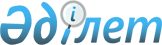 Қарағанды облысы әкімдігінің кейбір қаулыларының күші жойылды деп тану туралыҚарағанды облысы әкімдігінің 2016 жылғы 12 мамырдағы № 32/03 қаулысы      Қазақстан Республикасының 2001 жылғы 23 қаңтардағы № 148-ІІ "Қазақстан Республикасындағы жергiлiктi мемлекеттiк басқару және өзiн-өзi басқару туралы" Заңының 37-бабының 8-тармағына сәйкес Қарағанды облысының әкімдігі ҚАУЛЫ ЕТЕДІ:

      1.Қарағанды облысы әкімдігінің келесі қаулыларының күші жойылды деп танылсын:

      1) "Қарағанды облысы әкімдігінің 2014 жылғы 24 шілдедегі № 38/02 "Мәдениет саласындағы мемлекеттік көрсетілетін қызмет регламенттерін бекіту туралы" қаулысына өзгерістер енгізу туралы" Қарағанды облысы әкімдігінің 2015 жылғы 16 қаңтардағы № 02/02 қаулысы (нормативтік құқықтық актілерді мемлекеттік тіркеу тізілімінде № 2957 болып тіркелген);

      2) Қарағанды облысы әкімдігінің 2014 жылғы 28 мамырдағы № 25/11 "Мұрағаттық анықтамалар беру" мемлекеттік көрсетілетін қызмет регламентін бекіту туралы" қаулысына өзгерістер енгізу туралы" Қарағанды облысы әкімдігінің 2015 жылғы 02 наурыздағы № 09/06 қаулысы (нормативтік құқықтық актілерді мемлекеттік тіркеу тізілімінде № 3076 болып тіркелген).

      2. Осы қаулының орындалуын бақылау жетекшілік жасайтын облыс әкімінің орынбасарына жүктелсін.


					© 2012. Қазақстан Республикасы Әділет министрлігінің «Қазақстан Республикасының Заңнама және құқықтық ақпарат институты» ШЖҚ РМК
				
      Қарағанды облысының
әкімі

Н. Әбдібеков
